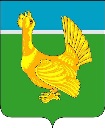 Администрация Верхнекетского районаПОСТАНОВЛЕНИЕ В целях приведения муниципального нормативного правового акта в соответствии с действующим законодательством Российской Федерации,  постановляю:1. Внести в Порядок определения объема и условий предоставления субсидии из местного бюджета муниципальным бюджетным и автономным учреждениям - муниципальным образовательным организациям на иные цели - на реализацию мероприятий, направленных на предупреждение распространения новой коронавирусной инфекции на территории Томской области,  утвержденный постановлением Администрации Верхнекетского района от 15.02.2021 № 113 (далее – Порядок) следующие изменения:1) пункт 4 изложить в следующей редакции«4. Для рассмотрения вопроса о предоставлении Субсидий, получатель субсидии лично или посредством почтовой связи представляет учредителю:1) заявку на предоставление Субсидии, включающую пояснительную записку, содержащую обоснование необходимости предоставления бюджетных средств на цели, установленные в пункте 2 настоящего Порядка, включая расчет-обоснование суммы Субсидии, в том числе предварительную смету на выполнение соответствующих работ (оказание услуг);2) информацию о планируемом к приобретению имуществе (за исключением недвижимого имущества), а также предложения поставщиков (подрядчиков, исполнителей) о цене планируемого к приобретению имущества, предупреждающего распространение новой коронавирусной инфекции;3) ожидаемые результаты предоставления Субсидии, которые должны быть конкретными, измеримыми и соответствовать результатам федеральных или региональных проектов, в случае если Субсидия предоставляется в целях реализации такого проекта, и показатели, необходимые для достижения результатов предоставления Субсидии, включая показатели в части материальных и нематериальных объектов и (или) услуг, планируемых к получению при достижении результатов соответствующих проектов (при возможности такой детализации);4) справку об отсутствии у Учреждения неисполненной обязанности по уплате налогов, сборов, страховых взносов, пеней, штрафов, процентов, подлежащих уплате в соответствии с законодательством Российской Федерации о налогах и сборах на 1 число месяца, предшествующего месяцу, в котором планируется заключение соглашения;5) справку об отсутствии просроченной задолженности по возврату в бюджет муниципального образования Верхнекетский район Томской области, субсидий, бюджетных инвестиций, предоставленных, в том числе в соответствии с иными правовыми актами, на 1 число месяца, предшествующего месяцу, в котором планируется заключение соглашения.»;6) иную информацию в зависимости от цели предоставления Субсидии.»;2) в пункте 10 слова «Объем Субсидии» заменить словами «Размер Субсидии»;3) пункт 11 изложить в следующей редакции:«11. Порядок расчёта размера Субсидии.Размер Субсидии определяется по следующей формуле:S1i - объем Субсидии, предоставляемой i-му общеобразовательному Учреждению на обеспечение мероприятий по созданию условий согласно требованиям СП 3.1/2.4. 3598-20, определяется по следующей формуле:S1i= Rtoi+Rdoi+Rooi+Rpoi, гдеRtoi – объем средств, на приобретение бесконтактных термометров для i-го общеобразовательного Учреждения, определяется по следующей формуле:Rtoi = Stх (∑Ntoi+ Ntаi), гдеSt –стоимость бесконтактных термометров устанавливается в размере 7,0 тыс. рублей;Ntoi - количество бесконтактных термометров в каждое здание i-ого общеобразовательного Учреждения в зависимости от количества обучающихся:менее 40 человек - 1 бесконтактный термометр, 40-109 человек – 2 бесконтактных термометра, 110-599 человек - 4 бесконтактных термометра, 600-999 человек - 7 бесконтактных термометров, Ntаi - количество автобусов в i-ом общеобразовательном Учреждении, осуществляющих подвоз обучающихся до места обучения и обратно.Rdoi - объем средств, на приобретение дозаторов для антисептических средств i-го общеобразовательного Учреждения, определяется по следующей формуле:Rdoi = Sd ∑ Ndoi, гдеSd –стоимость одного дозатора для антисептических средств устанавливается в размере 0,15 тыс. рублей;Ndoi - количество дозаторов для антисептических средств в i-ом общеобразовательном Учреждении в зависимости от количества обучающихся: менее 50 человек – 3 дозатора,50-249 человек – 6 дозаторов,250-399 человек – 12 дозаторов,400-549 человек – 15 дозаторов,550-699 человек – 18 дозаторов,700-849 человек – 21 дозатор.Rooi – объем средств, на приобретение оборудования для обеззараживания воздуха (рециркулятор) для i-го общеобразовательного Учреждения, определяется по следующей формуле:Rooi = Soх ∑Nooi, гдеSo –стоимость одной единицы оборудования для обеззараживания воздуха устанавливается в размере 15,0 тыс. рублей;Nooi - количество единиц оборудования для обеззараживания воздуха в каждое здание i-ого общеобразовательного Учреждения в зависимости от количества обучающихся:менее 110 человек - 3 единицы оборудования;от 110-599 человек - 10 единиц оборудования; от 600-999 человек - 15 единиц оборудования.Rpoi – объем средств, на приобретение (изготовление) многоразовых масок для обучающихся, подвоз которых осуществляется автобусами i-ого общеобразовательного Учреждения до места обучения и обратно, определяется по следующей формуле:Rpoi = (Spo x 2) х Kpoi, гдеSpo – расчетная стоимость приобретения (изготовления) одной многоразовой маски устанавливается в размере 0,03 тыс. рублей;Kpoi – количество обучающихся i-ого общеобразовательного Учреждения, подвоз которых осуществляется автобусами до места обучения и обратно. S2i - объем Субсидии, предоставляемой i-му дошкольному Учреждению на обеспечение мероприятий по созданию условий согласно требованиям СП 3.1/2.4. 3598-20, определяется по следующей формуле:S2i= Rtsi+Rdsi+Rosi, гдеRtsi – объем средств, на приобретение бесконтактных термометров для i-го дошкольного Учреждения, определяется по следующей формуле:Rtsi = St х∑Ntsi, гдеNtsi - количество бесконтактных термометров в каждое здание i-го дошкольного Учреждения в зависимости от среднего количества воспитанников: менее 40 человек - 1 бесконтактный термометр, 40-109 человек - 3 бесконтактных термометра,110-199 человек - 4 бесконтактных термометра,200 и более человек - 7 бесконтактных термометров.Rdsi - объем средств, на приобретение дозаторов для антисептических средств для i-го дошкольного Учреждения, определяется по следующей формуле:Rdsi = Sd х∑Ndsi, гдеNdsi - количество дозаторов для антисептических средств в каждое здание i-го дошкольного Учреждения в зависимости от среднего количества воспитанников: менее 40 человек - 3 дозатора, 40-109 человек - 9 дозаторов,110-199 человек - 18 дозаторов,200 и более человек - 24 дозатора.Rosi – объем средств, на приобретение оборудования для обеззараживания воздуха (рециркулятор) для здания i-го дошкольного Учреждения определяется по следующей формуле:Rosi = Soх ∑Nosi, гдеNosi – количество единиц оборудования для обеззараживания воздуха в каждое здание i-го дошкольного Учреждения в зависимости от среднего количества воспитанников: менее 40 человек - 1 единица оборудования,  40-109 человек - 2 единицы оборудования, 110-199 человек - 4 единицы оборудования,200 и более человек - 6 единиц оборудования.S3i - объем Субсидии, предоставляемой i-му Учреждению дополнительного образования на обеспечение мероприятий по созданию условий согласно требованиям СП 3.1/2.4. 3598-20, определяется по следующей формуле:S3i= Rtdi+Rddi+Rodi, гдеRtdi – объем средств, на приобретение бесконтактных термометров для Учреждений дополнительного образования, определяется по следующей формуле:Rtdi = St х∑Ntdi, гдеNtdi - количество бесконтактных термометров в каждое здание i-го Учреждения дополнительного образования в зависимости от количества обучающихся: менее 40 человек - 1 бесконтактный термометр, 40-109 человек – 2 бесконтактных термометра, 110-599 человек - 4 бесконтактных термометра. Rddi - объем средств, направляемый на приобретение дозаторов для антисептических средств для i-го Учреждения дополнительного образования, определяется по следующей формуле:Rddi = Sd x∑Nddi, гдеNddi - количество дозаторов для антисептических средств в i-ом Учреждении дополнительного образования в зависимости от количества обучающихся: менее 50 человек – 2 дозатора,50-249 человек – 4 дозатора,250-399 человек – 6 дозаторов,400-549 человек – 8 дозаторов.Rodi – объем средств, на приобретение оборудования для обеззараживания воздуха (рециркулятор) для i-го Учреждения дополнительного образования, определяется по следующей формуле:Rodi = So x∑Nodi, гдеNodi – количество единиц оборудования для обеззараживания воздуха в каждое здание i-го Учреждения дополнительного образования зависимости от количества обучающихся: менее 110 человек - 1 единица оборудования,  110-599 человек - 2 единицы оборудования.»;4) абзац первый пункта 12 изложить в следующей редакции:«12. Предоставление Субсидии осуществляется на основании соглашения, заключенного между Учредителем и Учреждением о предоставлении Субсидии (далее - Соглашение), в том числе дополнительных соглашений к указанному соглашению, предусматривающих внесение в него изменений или его расторжение, в соответствии с типовой формой, установленной соответствующим приказом Управления финансов Администрации Верхнекетского района, содержащей, в том числе следующие положения:»;5) пункт 14 изложить в следующей редакции:«14. Требования, которым должно соответствовать Учреждение на 1-е число месяца, предшествующего месяцу, в котором планируется заключение Соглашения либо принятие решения о предоставлении Субсидии:отсутствие у Учреждения неисполненной обязанности по уплате налогов, сборов, страховых взносов, пеней, штрафов, процентов, подлежащих уплате в соответствии с законодательством Российской Федерации о налогах и сборах; просроченной задолженности по возврату в местный бюджет субсидий, бюджетных инвестиций, предоставленных в том числе в соответствии с иными правовыми актами.»;6) пункт 15 изложить в следующей редакции:«15. Результатами предоставления Субсидии являются:а) количество приобретенных бесконтактных термометров; б) количество приобретенного оборудования для обеззараживания воздуха (в том числе рециркуляторов);в) количество приобретенных дозаторов для антисептических средств;г) количество приобретенных (изготовленных) многоразовых масок для обучающихся, подвоз которых осуществляется автобусами.»;7) пункт 16 изложить в следующей редакции:«16. Перечисление средств Субсидии осуществляется ежемесячно в течение финансового года, в соответствии с условиями Соглашения на лицевой счет Учреждения, открытый в Управлении финансов Администрации Верхнекетского района для отражения операций со средствами, предоставленными из местного бюджета в виде субсидий на иные цели.»;8) пункт 17 Порядка изложить в следующей редакции:«17. Учреждение ежеквартально, не позднее 15 числа месяца, следующего за отчетным периодом, предоставляют Учредителю:отчет об осуществлении расходов, источником финансового обеспечения которых является Субсидия, по форме согласно приложению 1 к настоящему Порядку;отчет о достижении результата предоставления Субсидии, указанного в пункте 15 настоящего Порядка, по форме согласно приложению 2 к настоящему Порядку.Учредитель вправе устанавливать в Соглашении дополнительные формы предоставления Учреждением отчетности и сроки ее предоставления.»;9) пункт 23 изложить в следующей редакции:«23. В случае выявления по результатам проверок фактов нарушения условий и целей предоставления Субсидии, установленных настоящим Порядком и Соглашением, проведенных Учредителем и уполномоченным органом, Учреждение обязано её вернуть в местный бюджет в порядке и сроки, предусмотренные пунктом 24 настоящего Порядка.»;10) дополнить Порядок приложениями 1 и 2, согласно приложениям 1 и 2 к настоящему постановлению.2. Опубликовать настоящее постановление в информационном вестнике Верхнекетского района «Территория», разместить на официальном сайте Администрации Верхнекетского района. Настоящее постановление вступает в силу со дня его официального опубликования.И.о. Главы Верхнекетского района                                                          Д.В. СибиряковТ. А. ЕлисееваДело-2, УФ-1, УО-1, Досужева-1, опека-1Приложение 1  к постановлению Администрации Верхнекетского района от 6 августа 2021 года № 646Приложение 1к Порядку определения объема и условий предоставления субсидии из местного бюджета муниципальным бюджетным и автономным учреждениям - муниципальным образовательным организациям на иные цели - на реализацию мероприятий, направленных на предупреждение распространения новой коронавирусной инфекции на территории Томской областиОтчет об осуществлении расходов, источником финансового обеспечения которых является Субсидия на "__" __________ 20__ г.Наименование Учредителя______________________________________________Наименование Учреждения______________________________________________Единица измерения: рубль (с точностью до второго десятичного знака)Директор учреждения ____________        _________________________                                        (подпись)             (расшифровка подписи)                                    М.П.Главный бухгалтер  __________         _________________________                                  (подпись)              (расшифровка подписи)Ответственный исполнитель ___________ _________________________ ___________                                                 (подпись)    (расшифровка подписи)    (телефон)"__" __________ 20__ г.Приложение 2  к постановлению Администрации Верхнекетского района от 6 августа 2021 № 646Приложение 2к Порядку определения объема и условий предоставления субсидии из местного бюджета муниципальным бюджетным и автономным учреждениям - муниципальным образовательным организациям на иные цели - на реализацию мероприятий, направленных на предупреждение распространения новой коронавирусной инфекции на территории Томской области06 августа 2021 г.р.п. Белый ЯрВерхнекетского районаТомской области                №646О внесении изменений в Порядок определения объема и условий предоставления субсидии из местного бюджета муниципальным бюджетным и автономным учреждениям - муниципальным образовательным организациям на иные цели - на реализацию мероприятий, направленных на предупреждение распространения новой коронавирусной инфекции на территории Томской области,  утвержденный постановлением Администрации Верхнекетского района от 15.02.2021 № 113Код цели субсидии: ___________________________________Соглашение от ____________________________ N _________№ п/пНаименование СубсидииНаименование мероприятияПлановый объем Субсидии на текущий год, руб.Доведено Субсидии за отчетный периоднарастающим итогом, руб.Фактическое начисление расходов в Учреждении нарастающим итогом, руб.Кассовое исполнение, руб.Остаток средств Субсидии на лицевом счете Учреждения (гр. 4 - гр. 6)12345678ВсегоВсегоВсегоОтчето достижении результата предоставления Субсидии  по состоянию на ____________ 20 __ г.________________________________________________________________________(наименование муниципального учреждения)Отчето достижении результата предоставления Субсидии  по состоянию на ____________ 20 __ г.________________________________________________________________________(наименование муниципального учреждения)Отчето достижении результата предоставления Субсидии  по состоянию на ____________ 20 __ г.________________________________________________________________________(наименование муниципального учреждения)Отчето достижении результата предоставления Субсидии  по состоянию на ____________ 20 __ г.________________________________________________________________________(наименование муниципального учреждения)Отчето достижении результата предоставления Субсидии  по состоянию на ____________ 20 __ г.________________________________________________________________________(наименование муниципального учреждения)Отчето достижении результата предоставления Субсидии  по состоянию на ____________ 20 __ г.________________________________________________________________________(наименование муниципального учреждения)Отчето достижении результата предоставления Субсидии  по состоянию на ____________ 20 __ г.________________________________________________________________________(наименование муниципального учреждения)Отчето достижении результата предоставления Субсидии  по состоянию на ____________ 20 __ г.________________________________________________________________________(наименование муниципального учреждения)Отчето достижении результата предоставления Субсидии  по состоянию на ____________ 20 __ г.________________________________________________________________________(наименование муниципального учреждения)Отчето достижении результата предоставления Субсидии  по состоянию на ____________ 20 __ г.________________________________________________________________________(наименование муниципального учреждения)Код цели субсидии: ___________________________________Код цели субсидии: ___________________________________Код цели субсидии: ___________________________________Код цели субсидии: ___________________________________Код цели субсидии: ___________________________________Код цели субсидии: ___________________________________Код цели субсидии: ___________________________________Код цели субсидии: ___________________________________Код цели субсидии: ___________________________________Код цели субсидии: ___________________________________Соглашение от ____________________________ N _________Соглашение от ____________________________ N _________Соглашение от ____________________________ N _________Соглашение от ____________________________ N _________Соглашение от ____________________________ N _________Соглашение от ____________________________ N _________Соглашение от ____________________________ N _________Соглашение от ____________________________ N _________Соглашение от ____________________________ N _________Соглашение от ____________________________ N _________Результат предоставления Субсидии Единица измеренияЕдиница измеренияПлановые значенияФактически достигнутые значенияФактически достигнутые значенияФактически достигнутые значенияФактически достигнутые значенияФактически достигнутые значенияФактически достигнутые значенияФактически достигнутые значенияРезультат предоставления Субсидии Единица измеренияЕдиница измеренияПлановые значенияна отчетную датуна отчетную датуна отчетную датуотклонение от планового значенияотклонение от планового значенияотклонение от планового значенияотклонение от планового значенияРезультат предоставления Субсидии Единица измеренияЕдиница измеренияПлановые значенияна отчетную датуна отчетную датуна отчетную датув абсолютных величинах (гр. 3 - гр. 4)в процентах (гр. 4 - гр. 3 x 100%)причины отклоненияпричины отклонения12234445677Руководитель учрежденияРуководитель учреждения(подпись)(подпись)(подпись)(расшифровка подписи)(расшифровка подписи)(расшифровка подписи)(расшифровка подписи)Главный бухгалтерГлавный бухгалтер(подпись)(подпись)(подпись)(расшифровка подписи)(расшифровка подписи)(расшифровка подписи)(расшифровка подписи)